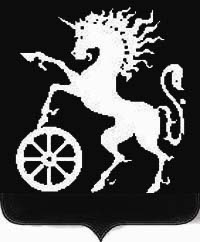 РОССИЙСКАЯ ФЕДЕРАЦИЯКРАСНОЯРСКИЙ КРАЙБОГОТОЛЬСКИЙ ГОРОДСКОЙ  СОВЕТ ДЕПУТАТОВШЕСТОГО СОЗЫВАР Е Ш Е Н И Е27.10.2022                                        г. Боготол                                            № 9-153Об утверждении структуры и штатной численности Боготольского городского Совета депутатовРуководствуясь Федеральным законом от 06.10.2003 №131-ФЗ «Об общих принципах организации местного самоуправления в Российской Федерации», Федерального закона от 7 февраля 2011 года № 6-ФЗ «Об общих принципах организации и деятельности контрольно-счетных органов субъектов Российской Федерации и муниципальных образований», руководствуясь статьями 32, 70 Устава городского округа город Боготол Красноярского края, Боготольский городской Совет депутатов РЕШИЛ:1. Утвердить структуру и штатную численность Боготольского городского Совета депутатов в количестве трех единиц согласно приложению к настоящему решению.2. Признать утратившими силу решения Боготольского городского Совета депутатов:- от 03.02.2009 № 16-434 «О численности и штатных должностях Боготольского городского Совета и Контрольно-ревизионной комиссии города Боготола»;- от 22.12.2009 № 19-525 «О внесении изменений в приложения к решению Боготольского городского Совета «О численности и штатных должностях Боготольского городского Совета и Контрольно-ревизионной комиссии города Боготола»;- от 20.04.2010 № 2-8 «О внесении изменений в решение Боготольского городского Совета «О численности и штатных должностях Боготольского городского Совета и Контрольно-ревизионной комиссии города Боготола»;- от 22.09.2015 № 1-4 «О внесении изменений в решение Боготольского городского Совета «О численности и штатных должностях Боготольского городского Совета и Контрольно-ревизионной комиссии города Боготола»;- от 24.12.2015 № 2-22 «О внесении изменений в решение Боготольского городского Совета «О численности и штатных должностях Боготольского городского Совета и Контрольно-ревизионной комиссии города Боготола»;- от 11.05.2017 № 8-87 «О внесении изменений в решение Боготольского городского Совета «О численности и штатных должностях Боготольского городского Совета и Контрольно-ревизионной комиссии города Боготола».3. Контроль за исполнением настоящего решения возложить на председателя Боготольского городского Совета депутатов.4. Разместить на официальном сайте муниципального образования город Боготол www.bogotolcity.ru в сети Интернет.5. Решение вступает в силу со дня его принятия. Председатель Боготольского                                            Глава города Боготолагородского Совета депутатов____________ А.М. Рябчёнок                               ___________ Е.М. ДеменковаПриложениек решению Боготольскогогородского Совета депутатовот 27.10.2022 № 9-153Структура и штатная
численность работников Боготольского городского Совета депутатов№
п/пНаименование структурного подразделенияШтатная
численностьБоготольский городской Совет депутатовБоготольский городской Совет депутатовБоготольский городской Совет депутатов1.Председатель Боготольского городского Совета депутатов1 ИТОГО: 1Аппарат Боготольского городского Совета депутатовАппарат Боготольского городского Совета депутатовАппарат Боготольского городского Совета депутатов1.Ведущий специалист12.Консультант1ИТОГО: 2